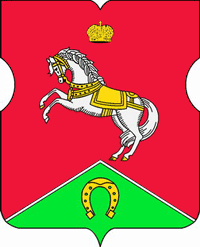 СОВЕТ ДЕПУТАТОВмуниципального округаКОНЬКОВОРЕШЕНИЕ                               17.03.2021                            3/9         _________________№___________________В соответствии с положением части 17 статьи 3 Закона города Москвы от 11.07.2012 №39 «О наделении органов местного самоуправления муниципальных округов в городе Москве отдельными полномочиями города Москвы»Советом депутатов принято решение:Утвердить размер поощрения депутатов Совета депутатов муниципального округа Коньково за 1-й квартал 2021 года согласно приложению.Разместить настоящее решение на сайте органов местного самоуправления муниципального округа Коньково www.konkovo-moscow.ru.Контроль за исполнением настоящего решения возложить на главу муниципального округа Коньково Малахова С.В.Глава муниципального округа Коньково		                             С.В. МалаховПриложение 
к решению Совета депутатов
муниципального округа Коньково
от 17.03.2021 № 3/9Размер поощрения депутатов Совета депутатов муниципального округа Коньково за 1-й квартал 2021 годаГлава муниципального округа Коньково      ________________  С.В. МалаховО размере поощрения депутатов Совета депутатов муниципального округа Коньково за участие в осуществлении отдельных полномочий города Москвы в 1 квартале 2021 года№п/пФамилия и инициалыСумма поощрения (руб)1Биткова С.Н.70 000,002Болдырев Д.Н.0,003Брундукова М.В.70 000,004Громов М.Н.70 000,005Датнов Д.Л.70 000,006Ермолаева Т.И.70 000,007Зиновьева М.А.70 000,008Киселев В.Е.70 000,009Малахов С.В.0,0010Мельников К.В.70 000,0011Панов А.В.70 000,0012Понкратова К.А.70 000,0013Попов М.А.70 000,0014Прудлик О.И.70 000,0015Соколов С.Ю.0,00ИТОГО840 000,00